ЛАБОРАТОРНА РОБОТА 2-3Тема. Сучасний стан розвитку теорій алгебри, теорії чисел, дискретної математики. Стан проблем Гільберта та задач міленіуму з алгебри, теорії чисел, дискретної математики.Класифікація проблем Гільберта за областями математики: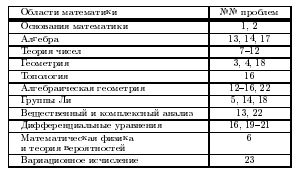 ЗавданняЗнайти самостійно або обрати з документів на сторінці Мудл або вибрати зі списку нижче тему або задачу з алгебри, теорії чисел, дискретної математики:Гіпотеза Рінгеля-Косіга;Задача зі щасливим кінцем;Проблема 196;Проблема трійок Буля-Піфагора.Підготувати доповідь (див Методичні рекомендації).МЕТОДИЧНІ РЕКОМЕНДАЦІЇ (Доповідь 15-20 хвилин):Сформулювати сутність проблеми,Пояснити сутність проблеми без формул, надати історичну довідку,Ознайомити з планом доповіді,Послідовно розкривати план, зосереджуючись на окремих деталях (обов’язково наводити приклади, можна розкривати сутність методів розв’язання проблеми, обгрунтовувати окремі формули, формулювати отримані вченими результати, порівнювати різні підходи до розв’язання проблеми),Зробити висновки, згадати про перспективи в напрямку теми доповіді,Все вище сказане можна коригувати відповідно до теми доповіді,Написати стислу анотацію з ключовими словами.